Wałcz, dnia 10.11.2017r.GK.ZP.271.20.2017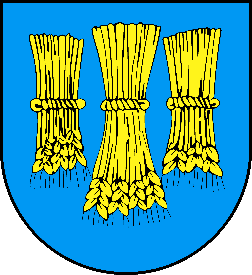 SPECYFIKACJAISTOTNYCH WARUNKÓW ZAMÓWIENIA(dalej zwaną SIWZ)dotyczy:Przebudowa SWU w Ługach Wałeckich wraz z budową sieci wodociągowej Ługi Wałeckie- Brzezinki – Gostomia z kontenerową pompownią sieciową w miejscowości GostomiaPrzetarg opublikowano:Biuletyn Zamówień Publicznych: nr ogłoszenia 614562-N-2017  z dnia 10.11.2017r.Strona internetowa: www.bip.gminawalcz.pl dnia 10.11.2017r.Tablica ogłoszeń w Gminie Wałcz dnia 10.11.2017r.            Zatwierdzam:                                                                                                                       Wójt Gminy									         Jan MatuszewskiI. Nazwa i adres zamawiającegoGmina Wałczul. Dąbrowskiego 878-600 WałczII. Tryb udzielania zamówieniaPostępowanie o udzielenie zamówienia publicznego prowadzone jest w trybie przetargu nieograniczonego (na podstawie art. 39 i nast. ustawy z 29 stycznia 2004 r. – Prawo zamówień publicznych ze zm. zwanej dalej ustawą Pzp, aktów wykonawczych do ustawy Pzp oraz niniejszej specyfikacji istotnych warunków zamówienia).Niniejsza specyfikacja istotnych warunków zamówienia zwana jest w dalszej treści siwz lub specyfikacją.W sprawach nieuregulowanych w niniejszej siwz stosuje się przepisy ustawy Pzp oraz aktów wykonawczych do ustawy Pzp.Podstawa prawna: Ustawa Prawo zamówień publicznych z dnia 29 stycznia 2004r. (tj. Dz. U. 2017r., poz. 1579).III. Opis przedmiotu zamówieniaPrzedmiotem zamówienia jest Przebudowa SWU w Ługach Wałeckich wraz z budową sieci wodociągowej Ługi Wałeckie- Brzezinki – Gostomia z kontenerową pompownią sieciową w miejscowości Gostomia.Stacja Uzdatnia Wody w Ługach Wałeckich:Budynek stacji uzdatniania wody usytuowany jest na działkach nr 111 i 112, w miejscowości Ługi Wałeckie, gmina Wałcz. Obiekt zlokalizowany jest równolegle w odległości 15,35m od południowej granicy z działką nr 145. Najbliżej przysunięty narożnik budynku jest w odległości 12,78m do wschodniej granicy z działką 146. Dojazd i dojście piesze istniejącym zjazdem z drogi, działka nr 147. Na działce znajdują się dodatkowo:- 2 studnie głębinowe,- odstojnik popłuczyn,- infrastruktura techniczna związana z działaniem obiektu,- przystanek autobusowy.Budynek stacji uzdatniania wody parterowy, niepodpiwniczony, ze stropodachem na bazie płyt korytkowych zamkniętych, jednospadowy, kryty papą. Obiekt został wybudowany w technologii tradycyjnej ze ścianami murowanymi z betonu komórkowego gr. 30cm na zaprawie cementowo-wapiennej, ocieplone styropianem EPS-80-036 gr. 8cm oraz otynkowane z obu stron tynkiem cementowo-wapiennym. Stalową konstrukcję nośną dachu stanowią belki ażurowe z dwuteowników. Budynek posadowiony bezpośrednio na betonowych ławach fundamentowych.Wymiary budynku:- zewnętrzne: 12,56 x 8,46 m,- wysokość 4,95 ÷ 5,25- kubatura budynku: 570 m3- powierzchnia zabudowy: 106,26 m2- powierzchnia użytkowa: 89,30 m2Opis wprowadzonych zmian w budynkuZaprojektowano demontaż istniejącego odcinka koryta wód popłucznych, dwóch wyznaczonych fundamentów pod urządzenia filtracyjne, uzupełnienie koryta odwodnienia liniowego o nowy odcinek długości 0,75m oraz pogłębienie istniejącego koryta o 10cm. Dodatkowo zaprojektowano dwa nowe fundamenty pod urządzenia filtracyjne i aeratory.TECHNOLOGIAZaprojektowano całkowite zautomatyzowanie pracy stacji uzdatniania. Nie przewiduje się przebywania stałego pracowników w pomieszczeniach SUW. Łączny czas przebywania osób będzie krótszy niż 2 godziny w ciągu doby, a wykonywane czynności będą miały charakter dorywczy bądź też praca będzie polegać na krótkotrwałym przebywaniu związanym z dozorem oraz konserwacją maszyn i urządzeń lub utrzymaniem czystości i porządku. Ujmowana w dwu studniach woda wymaga uzdatniania ze względu na ponadnormatywną zawartość związków żelaza i manganu. Wyniki analizy wody uzdatnionej pobranej w istniejącej stacji uzdatniania wody wskazują na skuteczność jej uzdatniania w istniejącym układzie technologicznym polegającym na napowietrzeniu a następnie I stopniowej filtracji wody przez złoże katalityczno - żwirowe. W związku z powyższym dobrano następującą technologię uzdatniania wody: - napowietrzanie oraz częściowe odgazowanie wody w stacjonarnym aeratorze ciśnieniowym, - ciśnieniowa filtracja wody w trzech nowych filtrach ciśnieniowych wypełnionych złożem antracytowo - żwirowym, z liniową prędkością filtracji ok. 8 m/h, w celu usunięcia związków żelaza i manganu oraz towarzyszącej obecności tych związków mętności, - magazynowanie wody uzdatnionej w zbiornikach retencyjnych zewnętrznych, - regeneracja złóż filtracyjnych w przeciwprądzie wodą i powietrzem z odprowadzeniem ścieków poprzez odstojnik do stawu, - spust pierwszego filtratu, - tłoczenie wody do sieci wodociągowej przy użyciu wielopompowych zestawów z przetwornicą częstotliwościSieć wodociągowa Ługi Wałeckie – BrzezinkiW chwili obecnej teren projektowanej inwestycji liniowej jest w większości nieuzbrojony. Uzbrojenie w postaci wodociągu i linii energetycznej występuje w części drogi powiatowej łączącej Ługi Wałeckie z Brzezinkami przy czym na odcinku projektowanej sieci występuje jedna kolizja w rejonie robót prowadzonych w wykopie otwartym, natomiast w miejscach projektowanego przewiertu sterowanego występują dwa skrzyżowania z przepustami melioracyjnymi.Projektowana sieć łączyć będzie istniejącą SUW w Ługach Wałeckich z poprzednio zaprojektowanym wodociągiem DN 180 PE przewidzianym do zasilania m. Gostomia. Włączenie do tej sieci należy wykonać w m. Brzezinki. W miejscu włączenia należy pozostawić spięcie z istniejąca siecią DN 110 będące elementem wcześniejszej dokumentacji oraz zamontować zasuwę odcinająca. Powyższe rozwiązanie pozwoli na awaryjne zasilanie m. Brzezinki z projektowanego wodociągu DN 180. Pozostawia się zasilanie Brzezinek z SUW w Ługach Wałeckich poprzez istniejąca sieć DN110. Trasa sieci przebiegać będzie w pasie drogowym dróg powiatowych i terenami należącymi do Gminy Wałcz oraz Skarbu Państwa, położonymi w większości między polami, z niewielką ilością zabudowy w m. Ługi Wałeckie.Projektuje się wykonanie sieci wodociągowej z rur PE MAXIprotekt® PE/PP-d do wody pitnej z PE 100 RC, SDR 17 z dodatkowym płaszczem ochronnym i taśmą detekcyjną. Zastosowano rury o średnicy 180x10,7 w odcinkach 12 m, zgrzewane doczołowo, na złączach stosować nasuwki termokurczliwe. Rury winny być dopuszczone do stosowania w sieciach o ciśnieniu 1,0 MPa. Rury muszą posiadać atest Państwowego Instytutu Higieny oraz aprobatę techniczną dopuszczająca do stosowania w sieciach wodociągowych. Alternatywnie dopuszcza się stosowanie w wykopie otwartym, rur PE MULTIsafe®2L PE 100 RC SDR 17 z odrębnym układaniem taśmy detekcyjnej. Połączenia z armaturą za pomocą tulei kołnierzowych i kołnierzy stalowych.  Rury układać bez podsypki i obsypki piaskowej.  Przy montażu należy stosować wytyczne producenta rur.Włączenie do sieci dokonać za pomocą trójników i zasuw odcinających. Projektowaną sieć włączyć do zaprojektowanego wodociągu DN180 usytuowanego w pobliżu miejscowości Brzezinki oraz do SUW w Ługach Wał. W miejscu włączenia do sieci zamontować zasuwę odcinającą typ 2002 prod „Jafar” ze skrzynką i obudową. Płukanie projektowanego odcinka sieci przez istniejące urządzenia hydrantowe w Brzezinkach i Gostomii.Sieć wodociągowa Brzezinki – Gostomia wraz z kontenerową pompownią sieciowąProjekt obejmuje budowę kontenerowej pompowni sieciowej wraz z niezbędną infrastrukturę techniczną. Obiekt zlokalizowany jest na terenie gminy Wałcz, w miejscowo ci Gostomia, działka nr 193. Budynek pompowni zaprojektowany został jako parterowy obiekt wolnostojący, niepodpiwniczony, posadowiony bezpośrednio na ścianach fundamentowych.Obiekt związany jest z procesami zasilającymi w wodę gospodarstwa domowe mieszkańców wsi Gostomia ze stacji w Ługach Wałeckich.Parametry budynku:- szeroko obiektu 3,00 m,- długość obiektu 4,70 m,- wysokość obiektu 2,95 mDane liczbowe ogólne:- powierzchnia użytkowa 12,60 m2- powierzchnia zabudowy 14,10 m2- kubatura brutto 42,00 m3Wykonanie wodociągu pozwoli na likwidację SUW w m. Gostomia a docelowo w Różewie.W zakres opracowania wchodzi sieć wodociągowa z niezbędnym uzbrojeniem oraz pompownia sieciowa w budynku kontenerowym na dz. nr 193 w m. Gostomia.1. Szczegółowy opis przedmiotu zamówienia zawierają: specyfikacje techniczne wykonania i odbioru robót budowlanych, przedmiary robót pomocniczo, dokumentacja -projekt budowlanyWykonawca składający ofertę zobowiązuje się wykonać zamówienie opisane w niniejszym rozdziale zgodnie z dokumentacją projektową i STWiORB w zakresie opisanym w SIWZ i przedmiarach robót. Wszystkie dokumenty opisujące przedmiot zamówienia należy traktować jako wzajemnie uzupełniające się i wynikające w tym znaczeniu, że w przypadku stwierdzenia jakichkolwiek wieloznaczności lub niejednoznaczności Wykonawca nie może ograniczyć ani zakresu swojego zobowiązania, ani zakresu należytej staranności przy wykonaniu swoich zobowiązań wynikających z umowy w sprawie zamówienia publicznego.  2. Jeżeli w dokumentach opisujących przedmiot zamówienia znajdują się nazwy materiałów, urządzeń czy wyposażenia lub jakichkolwiek innych wyrobów lub produktów, to służą one jedynie i wyłącznie określeniu pożądanego standardu wykonania i określenia właściwości  i wymogów techniczno – użytkowych założonych w dokumentacji technicznej dla danego typu rozwiązań, nie są obowiązujące i należy traktować je , jako propozycje projektanta. Nie są one wiążące przyszłego Wykonawcę do ich stosowania.  a) Wykonawca może zastosować materiały, wyposażenie czy urządzenia równoważne o parametrach techniczno – użytkowych odpowiadających co najmniej parametrom materiałów i urządzeń zaproponowanych w dokumentacji projektowanej i STWiORB. b) Wykonawca ma obowiązek posiadać w stosunku do materiałów, wyposażenia czy urządzeń równoważnych dokumenty potwierdzające pozwolenie na zastosowanie / wbudowanie (certyfikaty B lub deklaracje właściwości użytkowych).c) Dopuszcza się materiały równoważne urządzenia, materiały pod warunkiem, że:- zagwarantują one realizację zamówienia zgodnie z założeniami jakościowymi, technologicznymi i eksploatacyjnymi zawartymi w dokumentacji projektowej i STWiORB,- zapewniają uzyskanie parametrów technicznych, technologicznych i jakościowych co najmniej równych parametrom założonym w dokumentacji projektowej i STWiORB.d) Wykonawcy składający ofertę równoważną będzie zobowiązany do udowodnienia Zamawiającemu, że oferowane przez niego urządzenia lub materiały są równoważne w stosunku do zaproponowanych w projekcie. Wykonawca przedstawi niezbędne informacje dotyczące przyjętych oferty urządzeń, wyposażenia i materiałów potwierdzających równoważność oferowanych urządzeń w stosunku do zaproponowanych w projekcie. Zamawiający uzna, czy urządzenie jest równoważne na etapie oceny złożonych ofert. e) Użycie urządzenia bez stwierdzenia pochodzenia czy oznakowania jest niedopuszczalne. W przypadku zamontowania wyposażenia czy urządzenia, które nie będzie spełniać ww. wymagań skutkować będzie bezwzględnym demontażem na koszt wykonawcy i ze skutkami z tego wynikającymi.3. Wykonawca jest zobowiązany do uwzględnienia wszystkich kosztów związanych z realizacją przedmiotu zamówienia oraz do wykonania we własnym zakresie i na własny koszt między innymi:1) organizacji ruchu na czas budowy wraz z niezbędnymi uzgodnieniami i zajęciem pasa drogowego łącznie z naliczonymi opłatami, oznakowaniem terenu budowy zgodnie z obowiązującymi przepisami oraz przywróceniem oznakowania pierwotnego, w tym umieszczenia tablic informujących o utrudnieniach,2) zorganizowania placu budowy i zaplecza socjalnego, po zakończeniu budowy teren po zapleczu przywrócić do stanu pierwotnego.;3) wykonywania pomiarów geodezyjnych, realizacyjnych i powykonawczych;4) opracowania harmonogramu rzeczowo – finansowego, określając terminy rozpoczęcia i zakończenia poszczególnych elementów robót i najpóźniej do dnia podpisania umowy, przedłożenia go Zamawiającemu do akceptacji; 5) prowadzenia prac sprzętem posiadającym aktualne badania techniczne oraz używania sprawnych narzędzi;6) prowadzenia gospodarki odpadami zgodnie z ustawą o odpadach;7) sporządzenia Dokumentacji Powykonawczej w 2 egzemplarzach, z załączonymi m.in.:a) protokołami z prób, sprawdzeń i pomiarów,b) protokołami odbioru technicznego przez użytkowników,c) geodezyjną inwentaryzacją powykonawczą wraz ze sporządzoną w jej wyniku dokumentacją geodezyjno – kartograficzną;4. Wszystkie prace należy wykonać zgodnie z dokumentacją projektową, specyfikacjami technicznymi wykonania i odbioru robót, warunkami technicznymi oraz sztuką budowlaną. 5. Roboty należy prowadzić zgodnie z obowiązującymi przepisami bezpieczeństwa i higieny pracy przy wykonywaniu robót budowlanych.6. Przedmiary robót są elementem pomocniczym, opisu przedmiotu zamówienia. Przedmiary robót nie są podstawą sporządzenia przez Wykonawcę wyceny, a mają jedynie charakter pomocniczy, informacyjny. Wykonawca zobowiązany jest wycenić roboty na podstawie  projektu wykonawczego. Ilości i zakres prac wskazany w przedmiarach robót nie są w żadnym stopniu wiążące dla wykonawcy. 7. Warunki finansowania:Zamawiający przewiduje wynagrodzenie ryczałtowe. Wynagrodzenie ryczałtowe musi obejmować wszystkie koszty związane z realizacją robót budowlanych objętych dokumentacją projektową oraz specyfikacjami technicznymi wykonania i odbioru robót budowlanych, oraz wymaganiami ujętymi w opisie przedmiotu zamówienia, oraz inne koszty, niezbędne do prawidłowego i kompleksowego wykonania robót budowlanych, a także koszty związane z serwisowaniem zamontowanych urządzeń i instalacji w okresie gwarancji i rękojmi zgodnie z wymaganiami producentów (wraz z zakupem i dostawą materiałów eksploatacyjnych). Wynagrodzenie, o którym mowa w ust. 1, ma charakter ryczałtowy w rozumieniu art. 632 Kodeksu cywilnego i obejmuje wszystkie koszty bezpośrednie i pośrednie, jakie Wykonawca uważa za niezbędne dla terminowego i prawidłowego wykonania przedmiotu zamówienia, zysk oraz wszystkie wymagane przepisami podatki i opłaty, w tym podatek VAT. Wykonawca powinien uwzględnić w cenie oferty wszystkie posiadane informacje o przedmiocie zamówienia, a szczególnie informacje, wymagania i warunki podane w niniejszej SIWZ. Niedoszacowanie, pominięcie oraz brak rozpoznania przedmiotu i zakresu zamówienia nie może być podstawą do żądania zmiany wynagrodzenia ryczałtowego określonego w umowie.Podstawy obliczenia ceny za roboty budowlane: Podstawą wyceny robót budowlanych jest projekt wykonawczy, specyfikacje techniczne wykonania  i  odbioru  robót  budowlanych.Braki w dokumentacji projektowej W przypadku wykrycia wad w dokumentacji projektowej czy specyfikacjach technicznych wykonania i  odbioru  robót  budowlanych  (np.  braki  informacyjne,  rozbieżności  między  ilością robót  określoną  w  załączonym  przez  Zamawiającego  przedmiarze,  a  ilością wynikającą z dokumentacji   projektowej  zarówno   na   „+”   jak   i   „-”),   należy   złożyć  pod   adresem Zamawiającego wniosek o wyjaśnienie wątpliwości. Pytania należy kierować na podstawie art. 38 ust. 1 Ustawy z dnia 29 styczeń 2004 r. Prawo zamówień publicznych (Dz. U. z 2017 r. poz. 1579).Rozliczenie i realizacja płatności nastąpi zgodnie z § 8 umowy.8. Zamawiający stosownie do art. 29 ust. 3a ustawy, wymaga zatrudnienia przez wykonawcę lub podwykonawcę na podstawie umowy o pracę osób wykonujących następujące czynności w zakresie realizacji zamówienia, których wykonanie polega na wykonaniu pracy w sposób określony w art. 22 § 1 ustawy z dnia 26 czerwca 1974r. - Kodeks pracy8.1 Sposób i okres wymaganego zatrudnienia osób realizujących czynności w zakresie realizacji zamówienia Zamawiający wymaga, aby osoby wykonujące wszelkie czynności wchodzące w tzw. koszty bezpośrednie były zatrudnione na podstawie umowy o prace. Wymóg ten dotyczy osób, które wykonują czynności bezpośrednio związane z wykonywaniem robót czyli tzw. pracowników fizycznych. 8.2 Uprawnienia Zamawiającego w zakresie kontroli spełniania przez wykonawcę wymagań, o których mowa w art. 29 ust. 3a, oraz sankcji z tytułu niespełnienia tych wymagań: 1) sposób dokumentowania zatrudnienia ww. osób:a) W związku z powyższym wykonawca musi przed rozpoczęciem wykonania czynności przez te osoby przedstawić inspektorowi nadzoru dokumenty potwierdzające zatrudnienie tych osób na umowę o pracę, np. kopie umów o pracę lub wyciągi z tych umów zawierające co najmniej imię i nazwisko danej osoby, okres zatrudnienia, nazwę pracodawcy. Pracodawcą musi być wykonawca lub jeden ze wspólników konsorcjum zgłoszonym zgodnie z przepisami PZP podwykonawca lub dalszy podwykonawca. Bez przedstawienia powyższego dokumentu osoby, które muszą być zatrudnione na umowę o pracę nie będą wpuszczane na plac budowy, a więc nie będą mogły wykonywać pracy z winy wykonawcy.b) Jeżeli pomimo powyższych wymogów na budowie będzie przebywać osoba nie zatrudniona na umowę o pracę, co zostanie ustalone przez inspektora nadzoru, Zamawiającego lub jego przedstawicieli, osoba taka będzie musiała opuścić plac budowy, a Wykonawca Zapłaci Zamawiającemu tytułem kary umownej 1000,00 PLN za każdy przypadek . Fakt przebywania takiej osoby na budowie musi zostać potwierdzony pisemną notatką sporządzoną przez inspektora nadzoru lub przedstawicieli Zamawiającego. Notatka nie musi być podpisana przez Wykonawcę lub jego przedstawicieli. 9. Kody CPV:45.25.21.20 - 5 – Roboty budowlane w zakresie zakładów uzdatniana wody45.21.00.00 - 2 - Roboty budowlane w zakresie budynków45.23.31.40 - 2 – Roboty budowlane w zakresie budowy rurociągów, liniikomunikacyjnych i elektroenergetycznych, autostrad, dróg, lotnisk i kolei; wyrównanieterenu45.41.00.00 - 4 – Tynkowanie45.22.35.00 - 1 – Konstrukcje z betonu zbrojonego45.44.30.00 - 4 – Roboty elewacyjne45.34.20.00 - 6 – Wznoszenie ogrodzeń45.23.32.50 - 6 – Roboty w zakresie nawierzchni z wyjątkiem dróg45.25.21.20 - 5 – Roboty w zakresie przygotowania terenu pod budowę i roboty ziemneIV. Termin wykonania zamówienia:rozpoczęcie wykonywania przedmiotu zamówienia – po przekazaniu placu budowyzakończenie wykonania przedmiotu zamówienia –  do 30.04.2019r.1. Termin i miejsce składania ofert:Oferty należy składać do dnia 27.11.2017r. do godziny 10:00Oferty należy składać w Urzędzie Gminy Wałcz ul. Dąbrowskiego 8 78-600 Wałcz w Biurze obsługi Interesanta.Oferty złożone po terminie zostaną zwrócone na zasadach określonych ustawą.2. Termin i miejsce otwarcia ofertOtwarcie nastąpi w dniu 27.11.2017r. o godzinie 10:10.Otwarcie ofert nastąpi w Urzędzie Gminy Wałcz, ul. Dąbrowskiego 8 78-600 Wałcz w sali sesyjnej. Otwarcie ofert jest jawne.Bezpośrednio przed otwarciem ofert Zamawiający poda kwotę jaką zamierza przeznaczyć na sfinansowanie zamówienia.Podczas otwarcia ofert Zamawiający poda nazwy (firmy) oraz adresy Wykonawców, a także informacje dotyczące ceny oraz pozostałe informacje przewidziane ustawą. 3. Terminy związania ofertąa) Termin związania ofertą ustala się na 30 dni. Bieg terminu związania ofertą rozpoczyna się wraz z upływem terminu składania ofert.b) W toku niniejszego postępowania Zamawiający ma uprawnienie do przedłużania terminu związania ofertą, maksymalnie o kolejne 60 dni.c) zawiadomienie w tej sprawie przekazane zostanie w formie prośby o wyrażenie zgody.d) Odmowa wyrażenia zgody nie powoduje utraty wadium, natomiast wyrażenie zgody dopuszczalne jest tylko z jednoczesnym przedłużeniem okresu ważności wadium, jeżeli nie jest to możliwe, z wniesieniem nowego wadium na przedłużony okres związania ofertą.e) Uprawnienia Wykonawcy do przedłużenia terminu związania ofertą określone są w art. 85 ust. 2 ustawy.4. Termin na zadawanie pytań:Wniosek o wyjaśnienie treści SWIZ musi wpłynąć do zamawiającego zgodnie z dyspozycją art. 38 ustawy.V Podstawy wykluczenia. Warunki udziału w postępowaniu. Dokumenty.1. O udzielenie zamówienia może się ubiegać wykonawca, który nie podlega wykluczeniu zpostępowania, w okolicznościach, o których mowa w:1) art. 24 ust. 1 pkt 12) – 23) ustawy;2) art. 24 ust. 5 pkt 1), 2), 4) i 8) ustawy; wykluczeniu na tej podstawie podlega wykonawca:a) w stosunku do którego otwarto likwidację, w zatwierdzonym przez sąd układzie w postępowaniu restrukturyzacyjnym jest przewidziane zaspokojenie wierzycieli przez likwidację jego majątku lub sąd zarządził likwidację jego majątku w trybie art. 332 ust. 1 ustawy z dnia 15 maja 2015 r. – Prawo restrukturyzacyjne (Dz. U. z 2015 r. poz. 978, 1259, 1513, 1830 i 1844 oraz z 2016 r. poz. 615) lub którego upadłość ogłoszono, z wyjątkiem wykonawcy, który po ogłoszeniu upadłości zawarł układ zatwierdzony prawomocnym postanowieniem sądu, jeżeli układ nie przewiduje zaspokojenia wierzycieli przez likwidację majątku upadłego, chyba że sąd zarządził likwidację jego majątku w trybie art. 366 ust. 1 ustawy z dnia 28 lutego 2003 r. – Prawo upadłościowe (Dz. U. z 2015 r. poz. 233, 978, 1166, 1259 i 1844 oraz z 2016 r. poz. 615),b) który w sposób zawiniony poważnie naruszył obowiązki zawodowe, co podważa jego uczciwość, w szczególności gdy wykonawca w wyniku zamierzonego działania lub rażącego niedbalstwa nie wykonał lub nienależycie wykonał zamówienie, co zamawiający jest w stanie wykazać za pomocą stosownych środków dowodowych,c) który, z przyczyn leżących po jego stronie, nie wykonał albo nienależycie wykonał w istotnym stopniu wcześniejszą umowę w sprawie zamówienia publicznego lub umowę koncesji, zawartą z zamawiającym, o którym mowa w art. 3 ust. 1 pkt 1–4 ustawy, co doprowadziło do rozwiązania umowy lub zasądzenia odszkodowania,d) który naruszył obowiązki dotyczące płatności podatków, opłat lub składek na ubezpieczenia społeczne lub zdrowotne, co zamawiający jest w stanie wykazać za pomocą stosownych środków dowodowych, z wyjątkiem przypadku, o którym mowa w art. 24 ust. 1 pkt 15 ustawy, chyba że wykonawca dokonał płatności należnych podatków, opłat lub składek na ubezpieczenia społeczne lub zdrowotne wraz odsetkami lub grzywnami lub zawarł wiążące porozumienie w sprawie spłaty tych należności.2. Ponadto o udzielenie zamówienia może się ubiegać wykonawca, który spełnia poniżej określone warunki udziału w postępowaniu dotyczące:1) sytuacji ekonomicznej lub finansowej:Minimalny poziom zdolności:- zamawiający uzna, że wykonawca znajduje się w sytuacji ekonomicznej i/lub finansowej zapewniającej należyte wykonanie zamówienia, jeżeli wykonawca wykaże, że:- posiada rachunek bankowy, na którym wysokość posiadanych środków finansowych wynosi nie mniej niż 1 000 000,00 zł lub posiadają zdolność kredytową w wysokości nie mniejszej niż 1 000 000,00 zł.W przypadku składania oferty wspólnej ww. warunek musi spełniać co najmniej jeden z wykonawców w całości.2)zdolności technicznej lub zawodowej- zamawiający uzna, że wykonawca posiada wymagane zdolności techniczne i/lub zawodowe zapewniające należyte wykonanie zamówienia, jeżeli wykonawca wykaże, że: a) wykonał należycie w okresie ostatnich pięciu lat przed upływem terminu składania ofert, a jeżeli okres prowadzenia działalności jest krótszy – w tym okresie minimum jedną robotę budowlaną, z która obejmowała budowę, przebudowę, rozbudowę modernizację SUW równej co najmniej 1 500 000, 00 zł z  podatkiem VAT oraz potwierdzą, że roboty te rozstały wykonane zgodnie z zasadami sztuki budowlanej i prawidłowo ukończone. W przypadku składania oferty wspólnej ww. warunek musi spełniać co najmniej jeden z wykonawców w całości.b) dysponuje lub będzie dysponować 1) minimum 1 osobą posiadającą uprawnienia budowlane do kierowania robotami budowlanymi w specjalności instalacyjnej bez ograniczeń, w zakresie sieci, instalacji i urządzeń cieplnych, wentylacyjnych, wodociągowych i kanalizacyjnych lub odpowiadające im ważne uprawnienia wydane na podstawie wcześniej obowiązujących przepisów uprawniające do kierowania robotami budowlanymi w specjalności instalacyjnej w zakresie instalacji cieplnych, wentylacyjnych, wodociągowych i kanalizacyjnych bez ograniczeń oraz2) minimum 1 osobą posiadającą uprawnienia budowlane do kierowania robotami budowlanymi w specjalności instalacyjnej bez ograniczeń, w zakresie sieci, instalacji i urządzeń elektrycznych i elektroenergetycznych lub odpowiadające im ważne uprawnienia wydane na podstawie wcześniej obowiązujących przepisów uprawniające do kierowania robotami budowlanymi w specjalności instalacyjnej w zakresie instalacji elektrycznych bez ograniczeń. 3) minimum 1 osobę posiadającą uprawnienia budowlane do kierowania robotami budowlanymi w specjalności konstrukcyjno – budowlanej bez ograniczeń,Warunek zostanie spełniony również wtedy, gdy jedna osoba będzie posiadała kwalifikacje w kilku specjalnościach. UWAGA:Na podstawie art. 104 ustawy z dnia 7 lipca 1994 roku Prawo budowlane (Dz. U. z 2016 poz. 290 tj.) osoby, które, przed dniem wejścia w życie ustawy, uzyskały uprawnienia budowlane lub stwierdzenie posiadania przygotowania zawodowego do pełnienia samodzielnych funkcji technicznych w budownictwie, zachowują uprawnienia do pełnienia tych funkcji w dotychczasowym zakresie. Zakres uprawnień budowlanych należy odczytywać zgodnie z treścią decyzji o ich nadaniu i w oparciu o przepisy będące podstawą ich nadania. Ponadto, zgodnie z art. 12a ustawy Prawo budowlane samodzielne funkcje techniczne w budownictwie, określone w art. 12 ust. 1 ustawy Prawo budowlane, mogą również wykonywać osoby, których odpowiednie kwalifikacje zawodowe zostały uznane na zasadach określonych w przepisach odrębnych. W związku z powyższym Zamawiający zaakceptuje uprawnienia budowlane odpowiadające uprawnieniom wymaganym przez Zamawiającego, które zostały wydane na podstawie wcześniej obowiązujących przepisów oraz zagraniczne uprawnienia uznane w zakresie i na zasadach opisanych w ustawie z dnia 22.12.2015 r. o zasadach uznawania kwalifikacji zawodowych nabytych w państwach członkowskich Unii Europejskiej.W przypadku, gdy jakakolwiek wartość dotycząca ww. warunków wyrażona będzie w walucie obcej, zamawiający przeliczy tę wartość na walutę polską w oparciu o średni kurs walut NBP,dla danej waluty, z daty wszczęcia postępowania. Jeżeli w tym dniu nie będzie opublikowany średni kurs NBP, zamawiający przyjmie kurs średni z ostatniej tabeli przed wszczęciem postępowania.3. Oświadczenie o braku podstaw wykluczenia wykonawcy oraz oświadczenie o spełnianiu warunków udziału i podmiotach trzecich:1) W celu wstępnego potwierdzenia, że wykonawca nie podlega wykluczeniu, z powodów określonych w pkt 1 wykonawca dołącza do oferty aktualne na dzień składania ofert oświadczenie o braku podstaw do wykluczenia wykonawcy, według wzoru stanowiącego załącznik nr 2 do siwz.2) W celu wstępnego potwierdzenia, że wykonawca spełnia warunki udziału w postępowaniu, o których mowa w pkt 2 oraz podmioty trzecie, na zasobach których wykonawca polega spełniają warunki udziału w postępowaniu oraz nie zachodzą wobec nich podstawy wykluczenia, wykonawca dołącza do oferty aktualne na dzień składania ofert oświadczenieo spełnianiu warunków udziału i podmiotach trzecich, według wzoru stanowiącego załącznik nr 3 do siwz.3) W przypadku wspólnego ubiegania się o zamówienie przez wykonawców, ww. oświadczenie o braku podstaw do wykluczenia wykonawcy składa każdy z wykonawców wspólnie ubiegających się o zamówienie natomiast oświadczenie o spełnianiu warunków udziału i podmiotach trzecich składa pełnomocnik wykonawców wspólnie ubiegających się o zamówienie.4) W przypadku wspólnego ubiegania się o zamówienie przez wykonawców oświadczenia, októrych mowa w ppkt 1) i 2) potwierdzają spełnianie warunków udziału w postępowaniu oraz brak podstaw wykluczenia w zakresie, w którym każdy z wykonawców wykazuje spełnianie warunków udziału w postępowaniu lub brak podstaw wykluczenia.5) Wykonawca, który powołuje się na zasoby innych podmiotów, w celu wykazania braku istnienia wobec nich podstaw wykluczenia oraz spełniania, w zakresie, w jakim powołuje się na ich zasoby, warunków udziału w postępowaniu zamieszcza informacje o tych podmiotach w oświadczeniu, o którym mowa w ppkt 2).4. Potencjał podmiotu trzeciego:1) Wykonawca może w celu potwierdzenia spełniania warunków udziału w postępowaniu, polegać na zdolnościach technicznych lub zawodowych lub sytuacji finansowej lub ekonomicznej innych podmiotów, niezależnie od charakteru prawnego łączących go z nim stosunków prawnych.2) Wykonawca, który polega na zdolnościach lub sytuacji innych podmiotów, musi udowodnić zamawiającemu, że realizując zamówienie, będzie dysponował niezbędnymi zasobami tych podmiotów, w szczególności przedstawiając zobowiązanie tych podmiotów do oddania mu do dyspozycji niezbędnych zasobów na potrzeby realizacji zamówienia.3) W odniesieniu do warunków dotyczących wykształcenia, kwalifikacji zawodowych lub doświadczenia, wykonawcy mogą polegać na zdolnościach innych podmiotów, gdy podmioty te zrealizują roboty budowlane lub usługi, do realizacji których te zdolności są wymagane.4) Jeżeli wykonawca polega na zasobach innych podmiotów na zasadach, o których mowa w ppkt 1), zamawiający wymaga od wykonawcy przedstawienia w odniesieniu do tych podmiotów dokumentów, o których mowa w Rozdziale V pkt 5 ppkt 1 siwz.5. Zamawiający wezwie wykonawcę, którego oferta została najwyżej oceniona, do złożenia w wyznaczonym terminie, nie krótszym niż 5 dni, aktualnych na dzień złożenia oświadczeń i/lub dokumentów na potwierdzenie, że:1) Wykonawca nie podlega wykluczeniu z postępowania, z powodów określonych w pkt1, tj.:a) odpis z właściwego rejestru lub z centralnej ewidencji i informacji o działalności gospodarczej, jeżeli odrębne przepisy wymagają wpisu do rejestru lub ewidencji, w celu potwierdzenia braku podstaw wykluczenia na podstawie art. 24 ust. 5 pkt 1 ustawy;W przypadku oferty wspólnej ww. odpis składa każdy z wykonawców składających ofertę wspólną.Ww. dokument należy złożyć w oryginale lub kopii potwierdzonej za zgodność z oryginałem.2) Wykonawca spełnia warunki udziału w postępowaniu, o których mowa w pkt 2, tj.:a) informacji z banku lub spółdzielczej kasy oszczędnościowo – kredytowej potwierdzającej wysokość posiadanych środków finansowych lub zdolność kredytową wykonawcy, w okresie nie wcześniejszym niż 1 miesiąc przed upływem terminu składania ofert. W przypadku składania oferty wspólnej ww. oświadczenie składa ten z wykonawców składających ofertę wspólną, który w ramach konsorcjum będzie odpowiadał za spełnienie tego warunku.Ww. dokument należy złożyć w oryginale lub kopii potwierdzonej za zgodność z oryginałem.b) wykaz robót budowlanych wykonanych nie wcześniej niż w okresie ostatnich pięciu lat przed upływem terminu składania ofert, a jeżeli okres prowadzenia działalności jest krótszy – w tym okresie, wraz z podaniem ich rodzaju, wartości, daty, miejsca wykonania i podmiotów, na rzecz których roboty te zostały wykonane, z załączeniem dowodów określających czy te roboty budowlane zostały wykonane należycie, w szczególności informacji o tym czy roboty zostały wykonane zgodnie z przepisami prawa budowlanego i prawidłowo ukończone; przy czym dowodami, o których mowa, są referencje bądź inne dokumenty wystawione przez podmiot, na rzecz którego roboty budowlane były wykonywane, a jeżeli z uzasadnionej przyczyny o obiektywnym charakterze wykonawca nie jest w stanie uzyskać tych dokumentów – inne dokumenty;W przypadku składania oferty wspólnej wykonawcy składający ofertę wspólną składają jeden wspólny ww. wykaz.Ww. oświadczenie należy złożyć w oryginale, natomiast dowody i inne dokumenty w oryginale lub kopii potwierdzonej za zgodność z oryginałem.c) wykaz osób, skierowanych przez wykonawcę do realizacji zamówienia publicznego, wraz z informacjami na temat ich kwalifikacji zawodowych, uprawnień, doświadczenia i wykształcenia, niezbędnych do wykonania zamówienia publicznego, a także zakresu wykonywanych przez nie czynności oraz informacją o podstawie do dysponowania tymi osobami;W przypadku składania oferty wspólnej wykonawcy składają jeden wspólny ww. wykaz.Ww. oświadczenie należy złożyć w oryginale.3) Oferowane roboty budowlane odpowiadają określonym wymaganiom, tj.: opis materiałów i produktów równoważnych – jeżeli wykonawca przewiduje ich zastosowanie (w przypadku, o którym mowa w Rozdziale III siwz).W przypadku składania oferty wspólnej wykonawcy składający ofertę wspólną składają jeden wspólny ww. dokument.6. Jeżeli z uzasadnionej przyczyny wykonawca nie może złożyć wymaganych przez zamawiającego dokumentów dotyczących sytuacji ekonomicznej lub finansowej (dokumentywymienione w ppkt 2) lit. a, zamawiający dopuszcza złożenie przez wykonawcę innego dokumentu, który w wystarczający sposób potwierdza spełnianie opisanego przez zamawiającego warunku udziału w postępowaniu.7. Inne dokumenty wymagane przez zamawiającego, które należy dołączyć do oferty:1) formularz oferty zgodnie z Rozdziałem XIII pkt 3 siwz;W przypadku składania oferty wspólnej należy złożyć jeden wspólny formularz.Ww. oświadczenie należy złożyć w oryginale.2) oświadczenie, zgodnie z Rozdziałem V pkt 3 ppkt 1) siwz;W przypadku składania oferty wspólnej ww. oświadczenie składa każdy z wykonawców składających ofertę wspólną.Ww. oświadczenie należy złożyć w oryginale.3) oświadczenie, zgodnie z Rozdziałem V pkt 3 ppkt 2) siwz;W przypadku składania oferty wspólnej należy złożyć jeden wspólny formularz.Ww. oświadczenie należy złożyć w oryginale.4) zobowiązanie podmiotu trzeciego, zgodnie z Rozdziałem V pkt 4 ppkt 2 siwz, jeżeli wykonawca w celu potwierdzenia spełniania warunków udziału w postępowaniu, zamierza polegać na zdolnościach technicznych lub zawodowych lub sytuacji finansowej lub ekonomicznej innych podmiotów;Ww. oświadczenie należy złożyć w oryginale lub kopii notarialnie poświadczonej.5) odpowiednie pełnomocnictwa tylko w sytuacjach określonych w Rozdziale XIII pkt 5 zdanie 2 siwz lub w przypadku składania oferty wspólnej (Rozdział III pkt 1 siwz);Ww. pełnomocnictwa należy złożyć w oryginale lub kopii notarialnie poświadczonej.6) oświadczenie według wzoru stanowiącego załącznik nr 1 do siwz wskazujące cześćzamówienia, której wykonanie wykonawca powierzy podwykonawcom oraz firmy podwykonawców (jeżeli wykonawca przewiduje udział podwykonawców);W przypadku składania oferty wspólnej należy złożyć jedno wspólne oświadczenie.Ww. oświadczenie należy złożyć w oryginale.7) kosztorys ofertowy jako dokument pomocniczy8. Oświadczenie o przynależności lub braku przynależności do tej samej grupy kapitałowej:1) W celu potwierdzenia braku podstaw do wykluczenia wykonawcy z postępowania, o których mowa w art. 24 ust. 1 pkt 23 ustawy, wykonawca składa oświadczenie o przynależności lub braku przynależności do tej samej grupy kapitałowej; w przypadku przynależności do tej samej grupy kapitałowej wykonawca może złożyć wraz z oświadczeniem dokumenty bądź informacje potwierdzające, że powiązania z innym wykonawcą nie prowadzą do zakłócenia konkurencji w postępowaniu;2) Ww. oświadczenie oraz ewentualne dowody wykonawca składa w terminie 3 dni od dnia zamieszczenia przez zamawiającego na stronie internetowej informacji, o której mowa w art. 86 ust. 5 ustawy.3) W przypadku składania oferty wspólnej ww. oświadczenie składa każdy z wykonawcówskładających ofertę wspólną.4) Ww. oświadczenie należy złożyć w oryginale.9. Zasady dotyczące składania oświadczeń i dokumentów oraz ich forma i język.1) Poświadczenia za zgodność z oryginałem dokonuje odpowiednio wykonawca (osoba lub osoby uprawnione do reprezentowania wykonawcy), podmiot, na którego zdolnościach lub sytuacji polega wykonawca (podmiot trzeci), wykonawcy wspólnie ubiegający się o udzielenie zamówienia publicznego, w zakresie dokumentów, które każdego z nich dotyczą.2) Poświadczenie za zgodność z oryginałem następuje w formie pisemnej lub w formie elektronicznej i poprzedzone jest dopiskiem „za zgodność z oryginałem”.3) Dokumenty sporządzone w języku obcym są składane wraz z tłumaczeniem na język polski.4) W przypadku wskazania przez wykonawcę dostępności oświadczeń lub dokumentów, o których mowa w Rozdziale V pkt 5 siwz, w formie elektronicznej pod określonymi adresami internetowymi ogólnodostępnych i bezpłatnych baz danych, zamawiający pobierze samodzielnie z tych baz danych wskazane przez wykonawcę oświadczenia lub dokumenty.5) W przypadku, o którym mowa w ppkt 4) zamawiający będzie żądał od wykonawcy przedstawienia tłumaczenia na język polski wskazanych przez wykonawcę i pobranych samodzielnie przez zamawiającego dokumentów.6) Jeżeli jest to niezbędne do zapewnienia odpowiedniego przebiegu postępowania o udzielenie zamówienia, zamawiający może na każdym etapie postępowania wezwać wykonawców do złożenia wszystkich lub niektórych oświadczeń lub dokumentów potwierdzających, że nie podlegają wykluczeniu, spełniają warunki udziału w postępowaniu, a jeżeli zachodzą uzasadnione podstawy do uznania, że złożone uprzednio oświadczenia lub dokumenty nie są już aktualne, do złożenia aktualnych oświadczeń lub dokumentów.7) Jeżeli wykonawca nie złożył oświadczenia, o którym mowa w art. 25a ust. 1 ustawy, oświadczeń lub dokumentów potwierdzających okoliczności, o których mowa w art. 25 ust. 1 ustawy, lub innych dokumentów niezbędnych do przeprowadzenia postępowania, oświadczenia lub dokumenty są niekompletne, zawierają błędy lub budzą wskazane przez zamawiającego wątpliwości, zamawiający wezwie do ich złożenia, uzupełnienia, poprawienia w terminie przez siebie wskazanym, chyba że mimo ich złożenia oferta wykonawcy będzie podlegać odrzuceniu albo konieczne będzie unieważnienie postępowania.8) Jeżeli wykonawca nie złożył wymaganych pełnomocnictw albo złożył wadliwe pełnomocnictwa, zamawiający wezwie do ich złożenia w terminie przez siebie wskazanym, chyba że mimo ich złożenia oferta wykonawcy podlegać będzie odrzuceniu albo konieczne będzie unieważnienie postępowania.9) W przypadku wątpliwości zamawiający wezwie, w wyznaczonym przez siebie terminie, dozłożenia wyjaśnień dotyczących oświadczeń i dokumentów, o których mowa w art. 25 ust. 1 ustawy.10) Uwaga ! Na podstawie art. 24aa ustawy zamawiający może, najpierw dokonać oceny ofert, a następnie zbadać, czy wykonawca, którego oferta została oceniona jako najkorzystniejsza, nie podlega wykluczeniu oraz spełnia warunki udziału w postępowaniu.11) Jeżeli wykonawca, o którym mowa w ppkt 10), uchyla się od zawarcia umowy lub niewnosi wymaganego zabezpieczenia należytego wykonania umowy, zamawiający może zbadać, czy nie podlega wykluczeniu oraz czy spełnia warunki udziału w postępowaniu wykonawca, który złożył ofertę najwyżej ocenioną spośród pozostałych ofert.VI Wykonawcy zagraniczni1. Jeżeli wykonawca ma siedzibę lub miejsce zamieszkania poza terytorium RzeczypospolitejPolskiej i jest zobowiązany, zgodnie z Rozdziałem V pkt 5 ppkt 1 siwz do złożenia wskazanych tam dokumentów, to zgodnie z § 7 Rozporządzenia Ministra Rozwoju z dnia 26 lipca 2016 r. w sprawie rodzajów dokumentów, jakich może żądać zamawiający od wykonawcy, okresu ich ważności oraz form, w jakich dokumenty te mogą być składane (Dz. U. z 2016 r. poz. 1126) zamiast dokumentów:1) o których mowa w § 5 pkt 1 ww. Rozporządzenia:– składa informację z odpowiedniego rejestru albo, w przypadku braku takiego rejestru, inny równoważny dokument wydany przez właściwy organ sądowy lub administracyjny kraju, w którym wykonawca ma siedzibę lub miejsce zamieszkania lub miejsce zamieszkania ma osoba, której dotyczy informacja albo dokument, w zakresie określonym w art. 24 ust. 1 pkt 13, 14 i 21 oraz ust. 5 pkt 5 i 6 ustawy,2) o których mowa w § 5 pkt 2-4 ww. Rozporządzenia:– składa dokument lub dokumenty wystawione w kraju, w którym wykonawca ma siedzibę lub miejsce zamieszkania, potwierdzające odpowiednio, że:a) nie zalega z opłacaniem podatków, opłat, składek na ubezpieczenie społeczne lub zdrowotne albo że zawarł porozumienie z właściwym organem w sprawie spłat tych należności wraz z ewentualnymi odsetkami lub grzywnami, w szczególności uzyskał przewidziane prawem zwolnienie, odroczenie lub rozłożenie na raty zaległych płatności lub wstrzymanie w całości wykonania decyzji właściwego organub) nie otwarto jego likwidacji ani nie ogłoszono upadłości;2. Dokumenty, o których mowa w § 7 ust. 1 pkt 1 i pkt 2 lit. b ww. Rozporządzenia, powinny być wystawione nie wcześniej niż 6 miesięcy przed upływem terminu składania ofert. Dokument, o którym mowa w § 7 ust. 1 pkt 2 lit. a ww. Rozporządzenia, powinien być wystawiony nie wcześniej niż 3 miesiące przed upływem tego terminu.3. Jeżeli w kraju, w którym wykonawca ma siedzibę lub miejsce zamieszkania lub miejsce zamieszkania ma osoba, której dokument dotyczy, nie wydaje się dokumentów, o których mowa w § 7 ust. 1 ww. Rozporządzenia, zastępuje się je dokumentem zawierającym odpowiednio oświadczenie wykonawcy, ze wskazaniem osoby albo osób uprawnionych dojego reprezentacji, lub oświadczenie osoby, której dokument miał dotyczyć, złożone przed notariuszem lub przed organem sądowym, administracyjnym albo organem samorządu zawodowego lub gospodarczego właściwym ze względu na siedzibę lub miejsce zamieszkania wykonawcy lub miejsce zamieszkania tej osoby. Przepis 7 ust. 2 ww. Rozporządzenia stosuje się odpowiednio.4. W przypadku wątpliwości co do treści dokumentu złożonego przez wykonawcę, zamawiający może zwrócić się do właściwych organów odpowiednio kraju, w którym wykonawca ma siedzibę lub miejsce zamieszkania lub miejsce zamieszkania ma osoba, której dokument dotyczy, o udzielenie niezbędnych informacji dotyczących tego dokumentu.5. Wykonawca mający siedzibę na terytorium Rzeczypospolitej Polskiej, w odniesieniu do osoby mającej miejsce zamieszkania poza terytorium Rzeczypospolitej Polskiej, której dotyczy dokument wskazany w § 5 pkt 1 ww. Rozporządzenia, składa dokument, o którym mowa w § 7 ust. 1 pkt 1 ww. Rozporządzenia, w zakresie określonym w art. 24 ust. 1 pkt 14 i 21 ustawy, jeżeli zamawiający wymagał zgodnie z Rozdziałem V pkt 5 ppkt 1 siwz złożenia tego dokumentu. Jeżeli w kraju, w którym miejsce zamieszkania ma osoba, której dokument miał dotyczyć, nie wydaje się takich dokumentów, zastępuje się go dokumentem zawierającym oświadczenie tej osoby złożonym przed notariuszem lub przed organem sądowym, administracyjnym albo organem samorządu zawodowego lub gospodarczego właściwym ze względu na miejsce zamieszkania tej osoby. Przepis § 7 ust. 2 zdanie pierwsze ww. Rozporządzenia stosuje się.6. W przypadku wątpliwości co do treści dokumentu, o którym mowa w pkt 5, złożonego przez wykonawcę, zamawiający może zwrócić się do właściwych organów kraju, w którym miejsce zamieszkania ma osoba, której dokument dotyczy, o udzielenie niezbędnych informacji dotyczących tego dokumentu.VII Gwarancja i rękojmia1. Wykonawca będzie odpowiedzialny wobec zamawiającego z tytułu gwarancji i rękojmi za wady przedmiotu umowy przez minimum 24 miesiące od daty odbioru końcowego robót.Wykonawca może zaproponować dłuższy okres gwarancji i rękojmi. Okres gwarancji i rękojmi stanowi jedno z kryteriów oceny ofert.VIII Wadium1. Wadium należy wnieść w wysokości: 50 000,00 zł (pięćdziesiąt tysięcy złotych 00/100) przed upływem terminu składania ofert. Decyduje moment wpływu środków do zamawiającego.2. Wadium może być wnoszone:1) w pieniądzu – przelewem na konto Zamawiającego 24 1240 3712 1111 0000 4363 6691 2) w poręczeniach bankowych lub poręczeniach spółdzielczej kasy oszczędnościowo -kredytowej, z tym, że poręczenie kasy jest zawsze poręczeniem pieniężnym, gwarancjach bankowych, gwarancjach ubezpieczeniowych, poręczeniach udzielanych przez podmioty, o których mowa w art. 6b ust. 5 pkt. 2 ustawy z dnia 9 listopada 2000r. o utworzeniu Polskiej Agencji Rozwoju Przedsiębiorczości (Dz. U. z 2016 r. poz. 359) – składane w oryginale w Urzędzie Gminy Wałcz, za potwierdzeniem przyjęcia przed upływem terminu składania ofert lub załączone do oferty).3. Wadium wnoszone w formie gwarancji i poręczeń musi spełniać następujące wymogi:a) być wystawione na Gminę Wałcz, ul. Dąbrowskiego 8; 78-600 Wałczb) zawierać w swojej treści oświadczenie gwaranta (poręczyciela), w którym zobowiązuje się on do bezwarunkowejwypłaty kwoty wadium na pierwsze żądanie Zamawiającego zawierające oświadczenie, iż zaszła jednaz przesłanek wymienionych w art. 46 ust. 4a i 5 PZP,c) okres ważności wadium nie może być krótszy niż okres związania ofertą.4. Zamawiający zwróci wadium w sposób odpowiadający formie wnoszenia w przypadkach wymienionych w art. 46 ust 1, 1a oraz 2 PZP. W przypadku wpłaty przelewem Zamawiający zwróci kwotę wadium wraz z odsetkami wynikającymi z umowy prowadzenia rachunku, pomniejszoną o koszty prowadzenia rachunku oraz o prowizjebankowe.5. Zamawiający zatrzyma wadium w wypadku, gdy zajdzie jedna z okoliczności wymienionych w art. 46 ust. 4a lub 5 PZP.6. Zamawiający żąda ponownego wniesienia wadium przez Wykonawcę, któremu zwrócono wadium na podstawie art. 46 ust. 1, jeżeli w wyniku ostatecznego rozstrzygnięcia odwołania jego oferta została wybrana jako najkorzystniejsza. Wykonawca wnosi wadium w terminie określonym przez Zamawiającego.7. W przypadku, gdy wadium nie zostało wniesione lub zostało wniesione w sposób nieprawidłowy Zamawiający odrzuca ofertę zgodnie z zapisem art. 89 ust. 1 pkt. 7b ustawy PZP.IX Wyjaśnienia treści SIWZ i jej modyfikacja oraz sposób porozumiewania się wykonawców z zamawiającym1. Zamawiający urzęduje w następujących dniach (pracujących) od poniedziałku do piątku wgodzinach od 7:30 do 15:30.2. Oświadczenia, wnioski, zawiadomienia oraz informacje zamawiający i wykonawca przekazują pisemnie, z zastrzeżeniem pkt 3.3. Zamawiający dopuszcza porozumiewanie się za pomocą faksu i e-maila przy przekazywaniu następujących dokumentów:1) pytania wykonawców i wyjaśnienia zamawiającego dotyczące treści siwz,2) wezwanie wykonawcy do wyjaśnienia treści oferty i odpowiedź wykonawcy,3) wezwanie kierowane do wykonawców na podstawie art. 26 ustawy,4) wezwanie do udzielenia wyjaśnień dotyczących elementów oferty mających wpływ nawysokość ceny oraz odpowiedź wykonawcy,5) informacja o poprawieniu oferty na podstawie art. 87 ust. 2 ustawy,6) oświadczenie wykonawcy w kwestii wyrażenia zgody na poprawienie innych omyłek na podstawie art. 87 ust. 2 pkt 3 ustawy.7) wezwanie zamawiającego do wyrażenia zgody na przedłużenie terminu związania ofertą oraz odpowiedź wykonawcy,8) oświadczenie wykonawcy o przedłużeniu terminu związania ofertą,9) zawiadomienie o wyborze najkorzystniejszej oferty, zgodnie z art. 92 ust. 1 ustawy,10) zawiadomienie o unieważnieniu postępowania,11) informacje i zawiadomienia kierowane do wykonawców na podstawie art. 181, 184 i 185 ustawy.Uwaga: Przy przekazywaniu korespondencji w formie e-mail należy przygotowany i podpisany przez osoby upoważnione do reprezentowania wykonawcy dokument zeskanować i przesłać.4. Jeżeli zamawiający lub wykonawca przekazują ww. oświadczenia, wnioski, zawiadomienia oraz informacje faksem albo e-mailem, każda ze stron na żądanie drugiej niezwłocznie potwierdza fakt ich otrzymania. W przypadku przekazywania dokumentów faksem lub e-mailem dowód transmisji danych oznacza, że wykonawca otrzymał korespondencję w momencie jej przekazania przez zamawiającego, niezależnie od ewentualnego potwierdzenia faktu jej otrzymania. Zamawiający nie ponosi odpowiedzialności za niesprawne działanie urządzeń wykonawcy.5. Postępowanie odbywa się w języku polskim w związku z czym wszelkie pisma, dokumenty, oświadczenia itp. składane w trakcie postępowania między zamawiającym a wykonawcami muszą być sporządzone w języku polskim.6. Adres do korespondencji jest zamieszczony na pierwszej stronie siwz. Zamawiający wymaga, aby wszelkie pisma związane z postępowaniem były kierowane wyłącznie na ten adres.7. Zamawiający nie przewiduje zwoływania zebrania wykonawców.8. Osobą uprawnioną do bezpośredniego kontaktowania się z wykonawcami jest p. Hanna Szynkaruk- Szpynda tel. 67 258 02 41 wew. 22 e-mail; zamowienia@gminawalcz.pl w godz. 07:30 – 15:30, fax: 67 258 02 41 (czynny całą dobę), 9. Wykonawca może zwrócić się do zamawiającego o wyjaśnienie treści siwz. Zamawiający udzieli wyjaśnień niezwłocznie, jednak nie później niż na 2 dni przed upływem terminu składania ofert, pod warunkiem że wniosek o wyjaśnienie treści siwz wpłynie do zamawiającego nie później niż do końca dnia, w którym upływa połowa wyznaczonego terminu składania ofert.10. Jeżeli wniosek o wyjaśnienie treści siwz wpłynie po upływie terminu składania wniosku, o którym mowa w pkt 9, lub będzie dotyczyć udzielonych wyjaśnień, zamawiający może udzielić wyjaśnień albo pozostawić wniosek bez rozpoznania.11. Przedłużenie terminu składania ofert nie wpływa na bieg terminu składania wniosku, o którym mowa w pkt 9.12. Treść pytań wraz z wyjaśnieniami zamawiający udostępnia na stronie internetowej bez ujawniania źródła zapytania.13. W uzasadnionych przypadkach zamawiający może przed upływem terminu składania ofert zmienić treść specyfikacji istotnych warunków zamówienia. Dokonaną zmianę treści siwz zamawiający udostępnia na stronie internetowej.14. Jeżeli w wyniku zmiany treści siwz nieprowadzącej do zmiany treści ogłoszenia o zamówieniu jest niezbędny dodatkowy czas na wprowadzenie zmian w ofertach, zamawiający przedłuża termin składania ofert i zamieszcza informację na stronie internetowej.X Sposób obliczenia ceny oferty1. Zamawiający przewiduje wynagrodzenie ryczałtowe.2. Cena oferty musi być określona na podstawie projektu budowlano - wykonawczego(przedmiar robót należy traktować jako dokument pomocniczy przy wycenie robót objętychprzedmiotem zamówienia) i musi obejmować:1) koszty uzyskania stosownych dokumentów przewidzianych prawem w zakresie realizacjizamówienia,2) koszty zagospodarowania terenu budowy i zaplecza socjalnego dla potrzeb własnych –zgodnie z obowiązującymi przepisami,3) koszty opłat lokalnych związanych z zajęciem terenu na czas wykonywania prac,4) koszty ochrony mienia znajdującego się na terenie budowy, w szczególności podwzględem przeciwpożarowym,5) koszty utrzymania porządku na terenie budowy w czasie realizacji inwestycji,6) koszty oznaczenia zgodnie z obowiązującymi przepisami terenu budowy (odpowiednie oznakowanie i zabezpieczenie miejsc prowadzenia robót, wygrodzenie stref niebezpiecznych),7) koszty przeprowadzenia prób i sprawdzeń instalacji teletechnicznych,8) koszty uzyskania zgody na zajęcia dróg i chodników wraz z wykonaniem wymaganego oznakowania tymczasowej organizacji ruchu,9) koszty zapewnienia obsługi geodezyjnej budowy oraz sporządzenie dokumentacji powykonawczej w 2 egzemplarzach,10) koszty usunięcia poza teren budowy wszelkich urządzeń tymczasowych zaplecza itp. Po zakończeniu robót,11) koszty wyrównania i uporządkowania terenu po zakończeniu robót, odtworzenie ewentualnie uszkodzonych nawierzchni lub obiektów sąsiadujących,12) koszty poddania odpadów budowlanych (odpadów betonowych, ziemi, gruzu budowlanego) odzyskowi, a jeżeli z przyczyn technologicznych, ekologicznych lub ekonomicznych będzie to niemożliwe lub nieuzasadnione, to koszty przekazania powstałych odpadów do unieszkodliwienia. Wykonawca zobowiązany jest udokumentować Zamawiającemu sposób gospodarowania tymi odpadami, jako warunek dokonania odbioru końcowego przedmiotu umowy,13) wszelkie inne koszty konieczne do poniesienia w celu zrealizowania i oddania do użytkowania przedmiotu zamówienia.14) podatek VAT obliczony według obowiązujących przepisów.3. Rozliczenia pomiędzy zamawiającym a wykonawcą będą prowadzone w walucie PLN4. Cena musi być wyrażona w złotych polskich niezależnie od wchodzących w jej skład elementów. Tak obliczona cena będzie brana pod uwagę przez komisję przetargową w trakcie wyboru najkorzystniejszej oferty.XI Wybór oferty najkorzystniejszej1. Wybór oferty najkorzystniejszej zostanie dokonany według następujących kryteriów ocenyofert:1) Cena – 60 %Sposób przyznania punktów w kryterium „cena” (C):                najniższa cena ofertowaC = ---------------------------------------------------- x 100 pkt x 60 %          cena ofertowa w ofercie ocenianej2) Okres gwarancji i rękojmi – 20 %Sposób przyznania punktów w kryterium „okres gwarancji i rękojmi”(GR):- za udzielenie gwarancji i rękojmi na okres 24 miesięcy – 0 pkt.;- za udzielenie gwarancji i rękojmi na 36 miesięcy – 5 pkt.;- za udzielenie gwarancji i rękojmi na 48 miesięcy – 10 pkt.;- za udzielenie gwarancji i rękojmi na 60 miesięcy – 20 pkt.;Minimalny okres gwarancji i rękojmi na przedmiot umowy wymagany przez Zamawiającego – 24 miesiące. Maksymalny okres gwarancji i rękojmi na przedmiot umowy: 60 miesięcy od daty odbioru końcowego robót. Jeżeli Wykonawca zaproponuje okres gwarancji i rękojmi dłuższy niż 60 miesięcy od daty odbioru końcowego robót, do oceny ofert w kryterium „okres gwarancji i rękojmi” zostanie przyjęty okres 60 miesięcy czyli maksymalny zgodny z żądaniem i możliwościami Zamawiającego.3) Wysokość kary umownej za każdy dzień opóźnienia w wykonaniu przedmiotu umowy – 20%Sposób przyznania punktów w kryterium „wysokość kary umownej za każdy dzień opóźnienia w realizacji przedmiotu umowy” (K):- za zadeklarowanie kary umownej za każdy dzień opóźnienia w minimalnym wymiarze wymaganym w siwz, tj. w wysokości 0,1% kwoty ryczałtowej za wykonanie danej części określonej w umowie - 0 pkt.;- za zadeklarowanie kary umownej za każdy dzień opóźnienia w wysokości 0,3% kwoty ryczałtowej za wykonanie danej części określonej w umowie - 5 pkt.;- za zadeklarowanie kary umownej za każdy dzień opóźnienia w wysokości 0,6% kwoty ryczałtowej za wykonanie danej części określonej w umowie - 12 pkt.;- za zadeklarowanie kary umownej za każdy dzień opóźnienia w wysokości 1% kwoty ryczałtowej za wykonanie danej części określonej w umowie - 20 pkt.S = C + GR + K2. Największa ilość punktów (S) wyliczonych w powyższy sposób decyduje o uznaniu oferty za najkorzystniejszą. 3. Bieg terminu związania ofertą rozpoczyna się wraz z upływem terminu składania ofert.4. Zamawiający poprawi w tekście oferty oczywiste omyłki pisarskie oraz oczywiste omyłki rachunkowe (z uwzględnieniem konsekwencji rachunkowych dokonywanych poprawek) a także inne omyłki polegające na niezgodności oferty z siwz (niepowodujące istotnych zmian w treści oferty), niezwłocznie zawiadamiając o tym wykonawcę, którego oferta została poprawiona.5. Zamawiający odrzuci ofertę, jeżeli zaistnieją przesłanki określone w art. 89 ustawy.7. Zamawiający wybierze ofertę najkorzystniejszą na podstawie kryterium(ów) oceny ofert określonym(ych) w siwz.8. Niezwłocznie po wyborze najkorzystniejszej oferty zamawiający poinformuje wszystkich wykonawców o okolicznościach, o których mowa w art. 92 ustawy.9. W przypadku wystąpienia przesłanek, o których mowa w art. 93 ust. 1 ustawy zamawiający unieważni postępowanie.10. O unieważnieniu postępowania zamawiający zawiadomi równocześnie wszystkich wykonawców, którzy:1) ubiegali się o udzielenie zamówienia, - w przypadku unieważnienia postępowania przed upływem terminu składania ofert,2) złożyli oferty - w przypadku unieważnienia postępowania po upływie terminu składania ofert- podając uzasadnienie faktyczne i prawne.11. Zamawiający zwróci wykonawcom, których oferty nie zostały wybrane, na ich wniosek,złożone przez nich plany, projekty, rysunki, modele, próbki, wzory, programy komputeroweoraz inne podobne materiały.XII Zawarcie umowy, zabezpieczenie należytego wykonania umowy1. Umowa.1) Wykonawca ma obowiązek zawrzeć umowę według wzoru, stanowiącego załącznik nr 4 do siwz.2) Zawarta umowa będzie jawna i będzie podlegała udostępnianiu na zasadach określonych w przepisach o dostępie do informacji publicznej (art. 139 ust. 3 ustawy).2. Zabezpieczenie należytego wykonania umowy.1) Wykonawca jest zobowiązany wnieść zabezpieczenie należytego wykonania umowy najpóźniej do dnia podpisania umowy, w wysokości 10 % ceny całkowitej podanej w ofercie.2) Zabezpieczenie należytego wykonania umowy będzie służyło pokryciu roszczeń z tytułu niewykonania lub nienależytego wykonania umowy.3) Zabezpieczenie należytego wykonania umowy może być wniesione w: pieniądzu, poręczeniach bankowych lub poręczeniach spółdzielczej kasy oszczędnościowo-kredytowej (z tym, że zobowiązanie kasy jest zawsze zobowiązaniem pieniężnym), gwarancjach bankowych, gwarancjach ubezpieczeniowych, poręczeniach udzielanych przez podmioty, o których mowa w art. 6b ust. 5 pkt 2 ustawy z dnia 9 listopada 2000 r. o utworzeniu Polskiej Agencji Rozwoju Przedsiębiorczości.4) Jeżeli zabezpieczenie należytego wykonania umowy zostanie wniesione w pieniądzu zamawiający przechowa je na oprocentowanym rachunku bankowym.5) Jeżeli zabezpieczenie należytego wykonania umowy zostanie wniesione w pieniądzu, zamawiający zwróci je wraz z odsetkami wynikającymi z umowy rachunku bankowego, na którym było ono przechowywane pomniejszonym o koszty prowadzenia rachunku oraz prowizji bankowej za przelew pieniędzy na rachunek wykonawcy.6) Zabezpieczenie może być wniesione w jednej lub kilku formach.7) W przypadku, gdy wykonawca wnosi zabezpieczenie w formie gwarancji bankowej, gwarancji ubezpieczeniowej lub poręczenia, z treści tych gwarancji/poręczeń musi w szczególności jednoznacznie wynikać:a) zobowiązanie gwaranta/poręczyciela (np. banku, zakładu ubezpieczeń) do zapłaty do wysokości określonej w gwarancji/poręczeniu kwoty, nieodwołalnie i bezwarunkowo, na pierwsze żądanie zamawiającego (beneficjenta gwarancji/poręczenia) zawierające oświadczenie, że zaistniały okoliczności związane z niewykonaniem lub nienależytym wykonaniem umowy,b) termin obowiązywania gwarancji/poręczenia.8) W przypadku, gdy wykonawca wnosi zabezpieczenie w formie gwarancji bankowej, gwarancji ubezpieczeniowej lub poręczenia, gwarancje/poręczenia te podlegać muszą prawu polskiemu; wszystkie spory odnośnie gwarancji/poręczeń będą rozstrzygane zgodnie z prawem polskim i poddane jurysdykcji sądów polskich.9) Zamawiający może, na wniosek wykonawcy, wyrazić zgodę na zmianę formy wniesionegozabezpieczenia pod warunkiem zachowania ciągłości zabezpieczenia i bez zmniejszenia jego wysokości.10) Jeżeli okres na jaki ma zostać wniesione zabezpieczenie przekracza 5 lat, zabezpieczenie w pieniądzu wnosi się na cały ten okres, a zabezpieczenie w innej formie wnosi się na okresnie krótszy niż 5 lat, z jednoczesnym zobowiązaniem się wykonawcy do przedłużenia zabezpieczenia lub wniesienia nowego zabezpieczenia na kolejne okresy.11) W przypadku nieprzedłużenia lub niewniesienia nowego zabezpieczenia najpóźniej na 3 dni przed upływem terminu ważności dotychczasowego zabezpieczenia wniesionego w innej formie niż w pieniądzu, zamawiający zmieni formę na zabezpieczenie w pieniądzu, poprzez wypłatę kwoty z dotychczasowego zabezpieczenia.12) Wypłata, o której mowa w ppkt 11, następuje nie później niż w ostatnim dniu ważności dotychczasowego zabezpieczenia.XIII Forma oferty1. Na ofertę składają się: formularz oferty oraz wszystkie pozostałe wymagane dokumenty (w tym oświadczenia, załączniki itp.) zgodnie z rozdziałem V specyfikacji istotnych warunków zamówienia (siwz).2. Wykonawcy sporządzą oferty zgodnie z wymaganiami siwz.3. Oferta cenowa musi być sporządzona na formularzu oferty, według wzoru stanowiącego załącznik nr 1 do siwz.4. Oferta musi być sporządzona czytelnie, w języku polskim.5. Oferta musi być podpisana przez osoby upoważnione do składania oświadczeń woli w imieniu wykonawcy. Pełnomocnictwo do podpisania oferty musi być dołączone do oferty, o ile nie wynika ono z innych dokumentów złożonych przez wykonawcę.6. Zaleca się, aby wszystkie strony oferty były ponumerowane. Ponadto, wszelkie miejsca, w których wykonawca naniósł zmiany, muszą być przez niego parafowane.7. Wykonawca składa tylko jedną ofertę.8. Zamawiający nie dopuszcza składania ofert wariantowych.9. Zamawiający  nie dopuszcza składnie ofert częściowych. 10. Zamawiający nie przewiduje udzielania zamówień, których mowa w art. 67 ust. 1 pkt 6 ustawy.11. Wykonawca ponosi wszelkie koszty związane z przygotowaniem i złożeniem oferty.12. Zaleca się, aby wykonawca zamieścił ofertę w kopercie z tym, że: koperta powinna być oznaczona w następujący sposób: Gmina Wałcz, ul. Dąbrowskiego 8; 78-600 Wałcz, przetarg nieograniczony, "oferta na SUW Ługi Wałeckie oraz „nie otwierać przed 27.11.2017 r., godz.10:10” 13. Jeżeli oferta wykonawcy nie będzie oznaczona w sposób wskazany w pkt 12, zamawiający nie będzie ponosić żadnej odpowiedzialności za nieterminowe wpłynięcie oferty. Zamawiający nie będzie ponosić odpowiedzialności za nieterminowe złożenie oferty.XIV Zmiana, wycofanie i zwrot oferty1. Wykonawca może wprowadzić zmiany oraz wycofać złożoną przez siebie ofertę przed terminem składania ofert.1) w przypadku wycofania oferty, wykonawca składa pisemne oświadczenie, że ofertę swąwycofuje, w zamkniętej kopercie zaadresowanej jak w Rozdziale I pkt 12 ppkt 1 z dopiskiem „wycofanie”.2) w przypadku zmiany oferty, wykonawca składa pisemne oświadczenie, iż ofertę swą zmienia, określając zakres i rodzaj tych zmian a jeśli oświadczenie o zmianie pociąga za sobą konieczność wymiany czy też przedłożenia nowych dokumentów – wykonawca winien dokumenty te złożyć.Powyższe oświadczenie i ew. dokumenty należy zamieścić w kopercie, oznaczonej jak w Rozdziale I pkt 12 ppkt 1) i 2) z dopiskiem, „zmiany”.2. Wykonawca nie może wprowadzić zmian do oferty oraz wycofać jej po upływie terminu składania ofert.3. W przypadku złożenia oferty po terminie zamawiający niezwłocznie zwraca ofertę wykonawcy.XV Wspólne ubieganie się o udzielenie zamówienia1. Wykonawcy wspólnie ubiegający się o udzielenie zamówienia ustanawiają pełnomocnika do reprezentowania ich w postępowaniu albo do reprezentowania ich w postępowaniu i zawarcia umowy.2. Pełnomocnictwo, o którym mowa w pkt 1 należy dołączyć do oferty.3. Wszelką korespondencję w postępowaniu zamawiający kieruje do pełnomocnika.4. Oferta wspólna musi być sporządzona zgodnie z siwz;5. Sposób składania dokumentów przez wykonawców wspólnie ubiegających się o udzielenie zamówienia został określony w Rozdziale V siwz;6. Wspólnicy spółki cywilnej są wykonawcami wspólnie ubiegającymi się o udzielenie zamówienia i mają do nich zastosowanie zasady określone w pkt 1 – 5.7. Przed podpisaniem umowy wykonawcy wspólnie ubiegający się o udzielenie zamówienia będą mieli obowiązek przedstawić zamawiającemu umowę konsorcjum, zawierającą, co najmniej:1) zobowiązanie do realizacji wspólnego przedsięwzięcia gospodarczego obejmującego swoim zakresem realizację przedmiotu zamówienia,2) określenie zakresu działania poszczególnych stron umowy,3) czas obowiązywania umowy, który nie może być krótszy, niż okres obejmujący realizację zamówienia oraz czas trwania gwarancji jakości i rękojmi.XVI Jawność postępowania1. Zamawiający prowadzi protokół postępowania.2. Protokół postępowania wraz z załącznikami jest jawny. Załączniki do protokołu udostępnia się na wniosek, po dokonaniu wyboru najkorzystniejszej oferty lub unieważnieniu postępowania, z tym że oferty udostępnia się od chwili ich otwarcia.3. Przekazanie protokołu lub załączników następuje przy użyciu środków komunikacji elektronicznej.4. Bez zgody zamawiającego wnioskodawca w trakcie wglądu do protokołu lub załączników w miejscu wyznaczonym przez zamawiającego nie może samodzielnie kopiować lub utrwalać za pomocą urządzeń lub środków technicznych służących do utrwalania obrazu treści złożonych ofert.5. W przypadku protokołu lub załączników sporządzonych w postaci papierowej, jeżeli z przyczyn technicznych znacząco utrudnione jest udostępnienie tych dokumentów przy użyciu środków komunikacji elektronicznej, w szczególności z uwagi na ilość żądanych do udostępnienia dokumentów, zamawiający informuje o tym wnioskodawcę i wskazuje sposób, w jaki mogą być one udostępnione.6. Jeżeli udostępnianie protokołu lub załączników będzie się wiązało z koniecznością poniesienia dodatkowych kosztów, związanych z wskazanym przez wnioskodawcę sposobem udostępniania lub koniecznością przekształcenia protokołu lub załączników koszty te pokrywa wnioskodawca.7. Nie ujawnia się informacji stanowiących tajemnicę przedsiębiorstwa w rozumieniu przepisów o zwalczaniu nieuczciwej konkurencji, jeżeli wykonawca, nie później niż w terminie składania ofert zastrzegł, że nie mogą być one udostępniane oraz wykazał, iż zastrzeżone informacje stanowią tajemnicę przedsiębiorstwa. Wykonawca nie może zastrzec informacji, o których mowa w art. 86 ust. 4 ustawy.8. W przypadku zastrzeżenia informacji wykonawca ma obowiązek wydzielić z oferty informacje stanowiące tajemnicę jego przedsiębiorstwa i oznaczyć je klauzulą „nie udostępniać. Informacje stanowią tajemnicę przedsiębiorstwa w rozumieniu art. 11 ust. 4 ustawy o zwalczaniu nieuczciwej konkurencji (Dz. U. z 2003 r. nr 153, poz. 1503 z późniejszymi zmianami)”.9. W sytuacji, gdy wykonawca zastrzeże w ofercie informacje, które nie stanowią tajemnicy przedsiębiorstwa lub są jawne na podstawie przepisów ustawy Prawo zamówień publicznych lub odrębnych przepisów, informacje te będą podlegały udostępnieniu na takich samych zasadach, jak pozostałe niezastrzeżone dokumenty.XVII Pouczenie o środkach ochrony prawnej1. Wykonawcom, którzy mają lub mieli interes w uzyskaniu zamówienia oraz ponieśli lub mogą ponieść szkodę w wyniku naruszenia przez zamawiającego przepisów ustawy, przysługują środki ochrony prawnej przewidziane w dziale VI ustawy: odwołanie i skarga.2. Odwołanie przysługuje wobec czynności:1) określenia warunków udziału w postępowaniu;2) wykluczenia odwołującego z postępowania o udzielenie zamówienia;3) odrzucenia oferty odwołującego;4) opisu przedmiotu zamówienia;5) wyboru najkorzystniejszej oferty.3. Odwołanie wnosi się do Prezesa Izby w formie pisemnej lub w postaci elektronicznej, podpisane bezpiecznym podpisem elektronicznym weryfikowanym przy pomocy ważnego kwalifikowanego certyfikatu lub równoważnego środka, spełniającego wymagania dla tego rodzaju podpisu.4. Odwołujący przesyła kopię odwołania zamawiającemu przed upływem terminu do wniesienia odwołania w taki sposób, aby mógł on zapoznać się z jego treścią przed upływem tego terminu. Domniemywa się, iż zamawiający mógł zapoznać się z treścią odwołania przedupływem terminu do jego wniesienia, jeżeli przesłanie jego kopii nastąpiło przed upływem terminu do jego wniesienia przy użyciu środków komunikacji elektronicznej.5. Na orzeczenie Krajowej Izby Odwoławczej stronom oraz uczestnikom postępowania odwoławczego przysługuje skarga do sądu.